Declaration of consentAgreement to an audio/video recording and publication Hereby I declare my consent to an audio and video recording of my participation in the event described above.I agree, that the recording will be published: in the DESY YouTube channel (available worldwide)  at https://webcast.desy.de   available worldwide     or	 only available in the DESY intranet     	     (Hamburg/Schenefeld/Zeuthen) https://desycould.desy.de / https://sas.desy.de   (Password protected)I have been informed that after the talk, I can, without giving any reasons, demand that my recording will be deleted by writing an e-mail to meeting.service@desy.de or desy-pr@desy.de. The data processed before we receive your request may still be legally processed.For more information please see https://d4.desy.de/index_eng.html.This declaration will be deposited with the privacy representative of DESY. 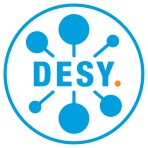 Event Virtual Mini-Workshop on Girders and Alignment 2021Date of event 10.-11.5.2021Title of the talkSpeaker(Name, group/institute)Local organizer Petra IV Project Office___________________ _____________________________________________Date Signature (Speaker)